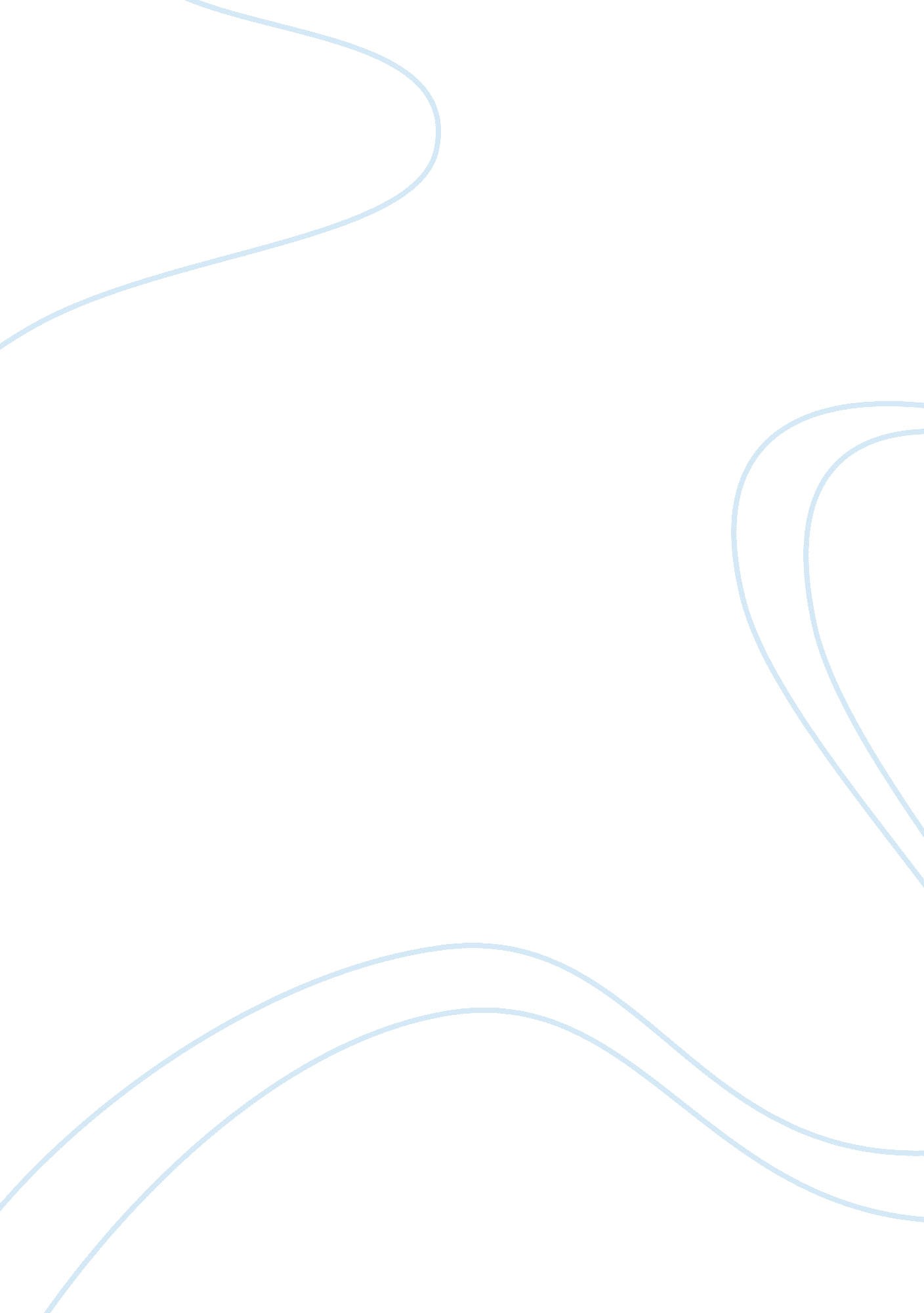 Disadvantage of technologyTechnology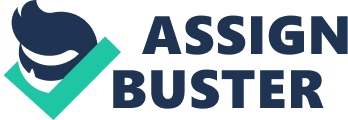 Hidden camera We have stepped into the 21st century and the world has given us some unbelievable technology that sometimes it seems to be a dream. But when we look at the backside of the latest technology, we find that we have made these technologies for our destruction If wrongly used by the wrong people. If the people of the world use these technologies In a right way, we all are going to be benefited out of It , but If the motive of a human being Is not positive, he can enter your extreme privacy by misusing the technology and hiding it in the camera to en-cash it for money when he time comes for him and hiding it in the camera to en-cash it for money when the time comes for him. Here I am talking about some of the worst phases of the technology we do have like a violation of your privacy by someone unknown to you. With the advancement In latest technology, we have to face many disadvantages out of the benefit of modern technology such as a stress factor, hectic life, fear of nuclear war, cyber crime and high growth of eye disease, increase of body weight and new transportation technology which has brought pollution and congestion in major cities. As we all know that we have entered an era of new/ modern technology world which is equipped with super technology software through which we can work without employing person power. On the other side, a new technology Invented by the scientists have armed them with a technology which can destroys a city In seconds with mere pushing of a button. Similarly, the advance technology has created thousand of cases of cyber crimes, cheating and fraud which is making our life likes hell. Beside it is driving our children towards the danger zone where they are getting materials which are harmful for them. But despite knowing the side affects of these technologies, we are now making ourselves fully dependent on it. May be someone watching you In the bathroom, washroom, trial room or your bedroom. Young girls living in the cities where these kind of advanced technology are readily available are mostly effected and the fear is taking place in them adversely. We never knew such technology will harm us in this way. Whereas after witnessing so many incidents of this nature on TV , newspapers and magazines , we have come to an end that anyone can enter your privacy anytime he wants and violate our rights thou our notice. We should know this crime and some of the provisions of relief existing In the law of the land to fight this particular harassment . One of the girl knew me is the victim of this crime. She is young , beautiful and educated and working with a NC. She is running under great fear and never goes outside home alone for shopping or personal work. Her state of mind is totally detained by the fear. She has come across one of the worst part of her life. We have through MS or social website have been tremendously increased. The crime against women are still on the rise and the big cities like Delhi is more than 70% unsafe for women. Recently one of incident occurred in one of the call centers in Surgeon, Harlan where one spy camera was found hidden in the ladies washroom. A complaint was lodged only when the staff protested it. Who is responsible for this crime? A big question to be answered . Similar incident came into light long back in Pane where a spy camera was fitted in the swimming pool's ladies changing room. Two men and a woman was arrested for this crime. Likewise in 2002 , some of the irking girls staying in the rented accommodation in Delhi complained that the landlord had installed a hidden camera in the ladies bathroom. These incidents reveal that how much the modern gadgets can be misused and to what extent ? For Invasion of Privacy , there are provisions in the Indian Penal Code for relief to the victims: like Sec 441, 453, 500 and Sec 509 which provide imprisonment of one year and more to the accused. The victim can also lodge complaint on Police helpline. If the police does not cooperate in registering the case, the complaint can be lodged through a Magistrate f that area. If the place of the incident is in the area of Gobo. [Private offices, the complaint of sexual harassment or violation of rights on self privacy can be made by senior officers, management and in -charge as the case may be. Safety tips When you are in the trial room and looking at mirror place your fingertip on the mirror. If you find gaps among your fingers and its shadow, it shows that it is a mirror. , If no gap is visible among fingertip and its shadow it means it's a two way mirror and somebody from other end can easily watch to capture your image. 